Publicado en  el 21/12/2016 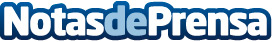 La hostelería y las agencias de viajes murcianas presentan grandes cifras en temporada baja El Servicio Público de Empleo Estatal (SEPE) muestra que desde enero hasta noviembre han habido más de 148.000 contratos en los sectores de alojamiento turístico y restauraciónDatos de contacto:Nota de prensa publicada en: https://www.notasdeprensa.es/la-hosteleria-y-las-agencias-de-viajes_1 Categorias: Murcia Turismo Ciberseguridad Restauración http://www.notasdeprensa.es